15:00 - 15:30 Ontvangst 15:30 - 15:45 Welkom, oorsprong VS/PA
door Karin Kraaijeveld, physician assistant
en Wietske Vrijland, lid raad van bestuur Maasstad Ziekenhuis15:45 - 16:15 Profilering VS & PA 16:15 - 16:35 FWG 
door Marlies Welschen, arbeidsjuriste Federatie BZ16:35 - 16:55 De rol van de VS/PA binnen Value Based Health Care
door Frederike de Bruijne, physician assistant MDL en projectmanager VBHC16:55 - 17:15 1,5 lijnszorg, een kans voor de VS/PA?
door Reni van Erp, onderzoeker van de HAN, lectoraat voor organisatie van zorg & dienstverlening17:15 - 18:00 Werkgroep 1: functiewaardering en scholingsbudget door Marlies Welschen
Werkgroep 2: VBHC door Frederike de Bruijne
Werkgroep 3: persoonlijk leiderschap/profileringWerkgroep 4: ruimte voor de VS/PA in de 1,5 lijnszorg18:00 - 18:30 Pauze met een hapje eten18:30 - 18:50 Plenaire terugkoppeling werkgroepen18:50 - 19:15 Hoe wordt je zichtbaar als kleine functiegroep? 19:15 Einde programma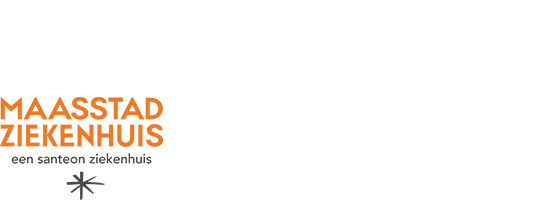 